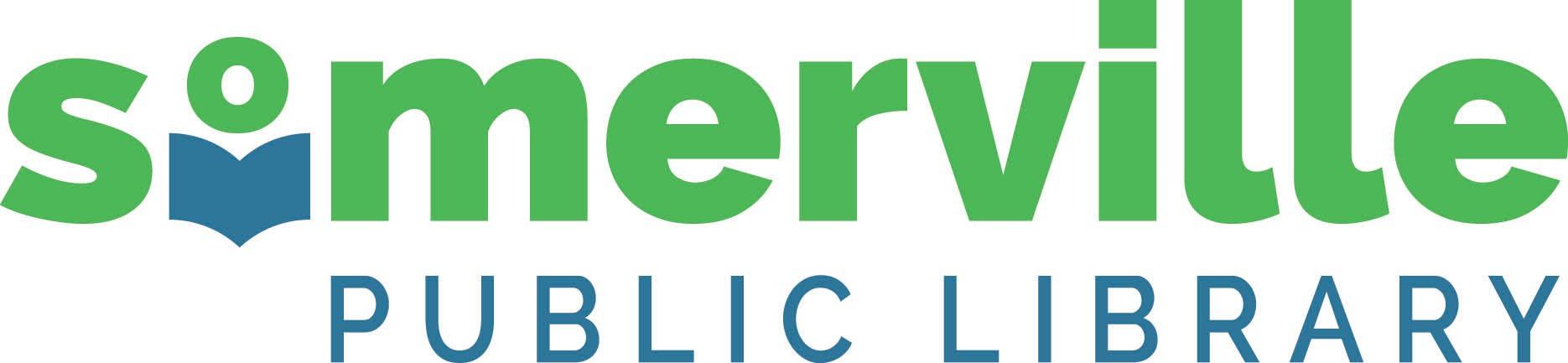 
VOLUNTEER APPLICATIONThank you for your interest in serving our community through volunteer work at the Somerville Public Library!  We are dedicated to providing services, materials, and space that meet the educational, cultural, recreational, and informational needs of all people in the community and we are excited about having you join us on this mission.  Our Volunteer Program is for individuals who are 18 or older.We appreciate your assistance and wish you a productive and enjoyable time here!Please complete and submit your Volunteer Application and our Volunteer Coordinator will get in touch with you if the library’s needs are a match with your interests.Please note: All Volunteers are required to complete and pass a criminal background check (CORI), as well as complete SomerServe Volunteer paperwork prior to performing any volunteer work.  Name: __________________________________________________			Date:__________________Street: ___________________________	City: ____________________	 	 Zip: ____________________Phone Number: ___________________________   Email address: ____________________________________ 	Are you 18 or older? 	Yes _____     No _____Person we may contact in an emergency:Name: _________________________________		Relation:  _________________________________	Phone Number:  ___________________________   I acknowledge the COVID-19 Vaccination is Required.      Yes _____To better protect the health and safety of staff and the public, all City of Somerville employees and volunteers must be fully vaccinated against COVID-19 as of November 1, 2021. Exemptions and/or reasonable accommodations are not guaranteed and will be reviewed by the City of Somerville Human Resources Department on a case-by-case basis. Learn more at somervillema.gov/HR/COVID19.I would like to volunteer at the following branch/branches (Check all that apply):____ 	East Branch 		____ 	Central Library 			____ 	West Branch	(115 Broadway)	 		(79 Highland Avenue)		 	(40 College Avenue)In which Library Department would you be interested in volunteering? (Check all that apply)____ Children’s    ____ Circulation    ____ Teen Room    ____ Reference    ____ Cataloging    ____ TechnologyWould you be interested in volunteering at special library events? (Book Sales, Crafting Events, etc.)  Yes _____ No _____Why do you wish to volunteer at the Somerville Public Library?__________________________________________________________________________________________________________________________________________________________________________________________Do you have anything else you would like to add? (Certifications, Languages, Interests, etc.)_____________________________________________________________________________________________Days and times that you are available to volunteer:Days			TimesMonday’s:		__________________________________________Tuesday’s:	 	__________________________________________Wednesday’s: 	 	__________________________________________Thursday’s:	 	__________________________________________Friday’s:		__________________________________________Saturday’s:	 	__________________________________________Sunday’s:	 	__________________________________________I agree to donate approximately 2-3 hours per week for a minimum of 3 months:		____________________________________ (signature)			           Revised 6/16/22, BP